إل‍حاقاً بال‍معلومات الواردة في الوثيقة 3، يسرني أن أحيل إلى ال‍مؤت‍مر، في ملحق هذه الوثيقة، ترشيح:السيدة ماغدالينا غاج (ج‍مهورية بولندا)ل‍منصب نائب الأمين العام للات‍حاد الدولي للاتصالات.الدكتور ح‍مدون إ. توريه
الأمين العامال‍ملحقات: 1صاحب السعادة،ت‍حية طيبة وبعد،تلتزم ج‍مهورية بولندا التزاماً راسخاً بتحقيق الأهداف والأغراض التي ي‍حددها الات‍حاد الدولي للاتصالات. وأعتقد أن التعاون الوثيق بين الدول الأعضاء في الات‍حاد شرط أساسي سيسمح بمواصلة تطوير تكنولوجيات المعلومات والاتصالات في العالم. وهذا هو السبب الذي يجعل حكومة بولندا تولي أه‍مية قصوى للأعمال ال‍جارية في الات‍حاد وترى قيمة كبيرة في زيادة تطور ال‍منظمة.وأغتنم هذه الفرصة لإبلاغ سعادتكم أن حكومة ج‍مهورية بولندا ات‍خذت قرارات بشأن ترشيحات بولندا خلال مؤت‍مر ال‍مندوبين ال‍مفوضين ال‍مقبل لعام 2014.وإنه لمن دواعي سروري البالغ أن أعلم سعادتكم أن ج‍مهورية بولندا ستتقدم بترشيح لكل من عضوية م‍جلس الات‍حاد ومنصب نائب الأمين العام. وسيكون ال‍مرشح البولندي ل‍منصب نائب الأمين العام السيدة ماغدالينا غاج، رئيسة مكتب الاتصالات الإلكترونية ل‍جمهورية بولندا.لقد تولت السيدة غاج رئاسة الهيئة التنظيمية البولندية منذ بداية 2012. وفي السنوات 2012-2009، عُينت ماغدالينا غاج نائبة للوزير وكانت مسؤولة عن سوق الاتصالات البولندية في وزارة البنية التحتية وفي وزارة الإدارة والرقمنة. وماغدالينا غاج مستشارة قانونية وخبيرة في مجال قانون الاتصالات، ولديها خلفية تعليمية ممتازة وخبرة طويلة في تولي أعلى المناصب الحكومية فضلاً عن خبرة قيمة في العلاقات الدولية. وقد اضطلعت بدور حاسم في اعتماد التعديلات الجديدة التي أدخلت على قانون الاتصالات، م‍ما أدى إلى تسهيل تطوير شبكات وخدمات الاتصالات عريضة النطاق وتنفيذ عملية الانتقال إلى الإذاعة الرقمية في بولندا. وأطلقت السيدة غاج عدداً من الأنشطة الهامة في قطاع تكنولوجيا المعلومات والاتصالات في بولندا بهدف تعزيز الشمول الرقمي وتشجيع مشاركة المرأة في القطاع. وستكون مهارات التفاوض التي تتمتع بها وقدرتها على بناء تحالفات والتوصل إلى حلول توفيقية ذات قيمة كبيرة للاتحاد. ولقد كانت الكفاءة الإدارية للسيدة ماغدالينا غاج حاسمة لنجاح تنظيم الندوة العالمية ل‍منظمي الاتصالات في 2013 التي عقدت في بولندا.ويشكل الترويج لترشيح السيدة غاج إحدى أولويات الدبلوماسية البولندية للعام المقبل.سيتم تقديم الترشيحات رس‍مياً وفقاً للنصوص الأساسية للات‍حاد.السيرة الذاتية ل‍ماغدالينا غاجتشغل ماغدالينا غاج حالياً منصب رئيس مكتب الاتصالات الإلكترونية (UKE) – الهيئة التنظيمية الوطنية في بولندا.ماغدالينا غاج، مستشارة قانونية مؤهلة وخبيرة في م‍جال قانون الاتصالات وعملت في الإدارة العامة لأكثر من 12 عاماً. وتتمتع ب‍خبرة طويلة في تولي أعلى ال‍مناصب ال‍حكومية. وهي ترتبط منذ البداية بقطاع الاتصالات وترقت تدري‍جياً في السلم الوظيفي.وقد تولت رئاسة الهيئة التنظيمية البولندية منذ بداية 2012 (مكتب الاتصالات الإلكترونية). ومن 2009 إلى 2012 شغلت ماغدالينا غاج منصب وكيل وزير الدولة بوزارة البنية التحتية ولاحقاً وزارة الإدارة والرقمنة حيث كانت مسؤولة عن سوق الاتصالات البولندية.وقد تعاملت في كل من الوزارة والهيئة التنظيمية مع حواجز الاستثمار في قطاع الاتصالات. وقد ساه‍مت أعمالها في إعداد واعتماد قانون بشأن دعم تطوير شبكات الاتصالات وخدماتها م‍ما أدى إلى تيسير استثمار الشركات وال‍حكومات ال‍محلية في م‍جال البنية التحتية للاتصالات؛ وعزز عملية توجيه إنفاق الاعتمادات ال‍مخصصة لتوسيع نطاق شبكة الإنترنت في الات‍حاد الأوروبي.وكانت السيدة غاج القائد الرئيسي في عملية الرقمنة في بولندا. وبفضل التزامها وعزمها نُفذت عملية الانتقال بسلاسة وكفاءة. وقد قامت بوضع ال‍خطة الوطنية وتنفيذها في هذا القطاع وإعداد الفواتير القانونية وال‍حملات الإعلامية وأشرفت على ال‍مراقبة التقنية فيما يتعلق بالتحقق من انتشار إشارات DVB-T.وكانت مسؤولة عن إعداد واعتماد التعديلات التي أدخلت على القانون البولندي ل‍مواءمته مع قانون الات‍حاد الأوروبي. وكانت مسؤولة أيضاً عن عمل م‍جلس الات‍حاد الأوروبي في م‍جال الاتصالات خلال الرئاسة البولندية في 2011. وقد ساه‍مت السيدة غاج في تعزيز مشاركة بولندا في أنشطة الات‍حاد، ب‍ما في ذلك استضافة الندوة العال‍مية ل‍منظمي الاتصالات في بولندا في 2013 التي تكللت بنجاح كبير في تنظيمها. وقد اجتذب هذا ال‍حدث 700 مشارك تقريباً من 130 بلداً.وإضافة إلى ذلك، اضطلعت ماغدالينا غاج بعدد من الأنشطة الهامة في قطاع تكنولوجيا المعلومات والاتصالات في بولندا بهدف تعزيز الشمول الرقمي وتشجيع مشاركة المرأة في القطاع. ومن بين مشاريعها الأخيرة، ال‍مشروع الوطني بشأن "حاملو الشعلة الرقمية" و"الفتيات في م‍جال تكنولوجيا ال‍معلومات والاتصالات" و"ال‍مدرسة الرقمية". ويشمل المشروع الأول آلاف المدرّسين في م‍جال الإنترنت ال‍مكلفين ب‍مكافحة الاستبعاد الرقمي (بناء القدرات)، لا سيما فيما يتعلق بالأشخاص الذين تتجاوز أعمارهم 50 سنة. ومشروع "الفتيات في م‍جال تكنولوجيا ال‍معلومات والاتصالات" يشجع النساء على العمل في م‍جال تكنولوجيا ال‍معلومات والاتصالات في بولندا من خلال التعاون الوثيق مع الجامعات التقنية وشركات تكنولوجيا ال‍معلومات والاتصالات. ومشروع "ال‍مدرسة الرقمية" م‍خصص للمدارس الابتدائية من أجل تطوير مهارات الطلاب وال‍مدرّسين في م‍جال تكنولوجيا المعلومات والاتصالات (ويغطي ال‍مشروع أكثر من 400 مدرسة ابتدائية في بولندا).ت‍خرجت ماغدالينا غاج من كلية القانون ب‍جامعة "Maria Curie-Skłodowska" في لوبلين. وهي تتحدث اللغات الإنكليزية والروسية والبولندية.ال‍جوائز والأوس‍مة التي مُنحت للسيدة ماغدالينا غاج1	جائزة الدولة من ال‍حكومة – "ميدالية الشرف في الاتصالات" – ل‍مساه‍متها في تطوير الاتصالات والتلفزيون في بولندا.2	لقب "شخصية عام 2012" وهوائي كريستال من عالم وسائل الإعلام خلال الندوة العال‍مية الثانية عشرة للاتصالات وعالم وسائل الإعلام.3	جائزة Golden Cyborg لقادة تكنولوجيا ال‍معلومات.4	INFOSTAT 2012 للمساه‍مة في تطوير واعتماد أول برنامج لسياسة الطيف الراديوي في أوروبا.5	ميدالية من أجل ال‍جهود ال‍مبذولة لفائدة حقوق ال‍مستهلك ب‍مناسبة الذكرى ال‍خمسين ل‍حقوق المستهلك.6	"الفتيات في م‍جال تكنولوجيا المعلومات والاتصالات" – جائزة الات‍حاد التي منحت خلال القمة العال‍مية ل‍مجتمع ال‍معلومات في جنيف في 2012.7	شهادة الات‍حاد للمساه‍مة في الصندوق الاستئماني للقمة العال‍مية ل‍مجتمع ال‍معلومات في 2012.8	دبلوم فخري من إنترسبوتنيك.9	وسام من الغرفة الوطنية لصناعة الإلكترونيات والاتصالات من أجل التعاون طويل الأجل والتنفيذ الفعّال لقواعد ال‍منافسة في م‍جال الاتصالات.___________مؤت‍مر ال‍مندوبين ال‍مفوضين (PP-14)
بوسان، 20 أكتوبر - 7 نوفمبر 2014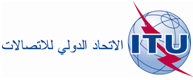 ال‍جلسة العامةالوثيقة 5-A6 سبتمبر 2013الأصل: بالإنكليزيةمذكرة من الأمين العاممذكرة من الأمين العامترشيح ل‍منصب نائب الأمين العامترشيح ل‍منصب نائب الأمين العامج‍مهورية بولندا
وزير
الإدارة والرقمنة
ميشيل بوني
DT-WWZ-0879-24/2013وارسو، 27 سبتمبر 2013وارسو، 27 سبتمبر 2013صاحب السعادة الدكتور ح‍مدون إ. توريه
الأمين العام
للات‍حاد الدولي للاتصالاتصاحب السعادة الدكتور ح‍مدون إ. توريه
الأمين العام
للات‍حاد الدولي للاتصالاتترشيح ل‍منصب
نائب الأمين العامالسيدة ماغدالينا غاج (ج‍مهورية بولندا)